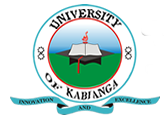 UNIVERSITY OF KABIANGAUNIVERSITY EXAMINATIONS2014/2015 ACADEMIC YEARTHIRD YEAR SECOND SEMESTER EXAMINATIONFOR THE DEGREE OF BACHELOR OF SCIENCE IN AGRO-FORESTRY AND RURAL DEVELOPMENTCOURSE CODE: FOR 312COURSE TITLE: FORESTRY HYDROLOGYDATE: 23RD APRIL, 2015                                                                                      TIME: 2 P.M- 5 P.MINSTRUCTIONS: ANSWER ALL QUESTIONS IN SECTION A AND ANY OTHER TWO QUESTIONS IN SECTION B.SECTION A (Compulsory)Define the following processes in the hydrological cycle.Precipitation. (1 mark)Infiltration. (1 mark)Surface runoff. (1 mark)Interception. (1 mark)Forest influences. (1 mark)Evapotranspiration. (1 mark)a)   Compute the daily evaporation loss from a Pan if the amounts of water added to bring the level to the fixed point are as follows. (3 marks)             b)    What is the evaporation loss of water in this week from a lake (surface area=640 ha) in the   vicinity of the Pan assuming a Pan coefficient of 0.75? (3 marks)3.  Explain the principle of the mechanism of the tipping-bucket rain gauge. What are the advantages of this type of instrument compared to the non-recording rain gauge? (6 marks)4.  Briefly explain the effect of the following forest components on rain water infiltration and surface runoff.           a)    Forest canopy. (3 marks)           b)    Forest floor litter. (3 marks)5.  Explain three measures to reduce evaporation from water surfaces in a reservoir. 6 marks)SECTION B (Answer any two questions)6.  A report from a small watershed experiment concludes that “Flood Peaks increased by 50% by clear-cutting the forests on the basin.” Assuming that the percentage was correctly calculated from the data, explain the conclusion in terms of impact of forests on translation of precipitation into surface runoff. (20 marks)7.  With a well labelled diagram, explain the hydrological cycle indicating its major processes. (20 marks8.  Explain with the help of a well labelled diagram, the method of stream gauging by the velocity-area method. (20 marks)Day1234567Rainfall (mm)146128056Water added (removed-5300743